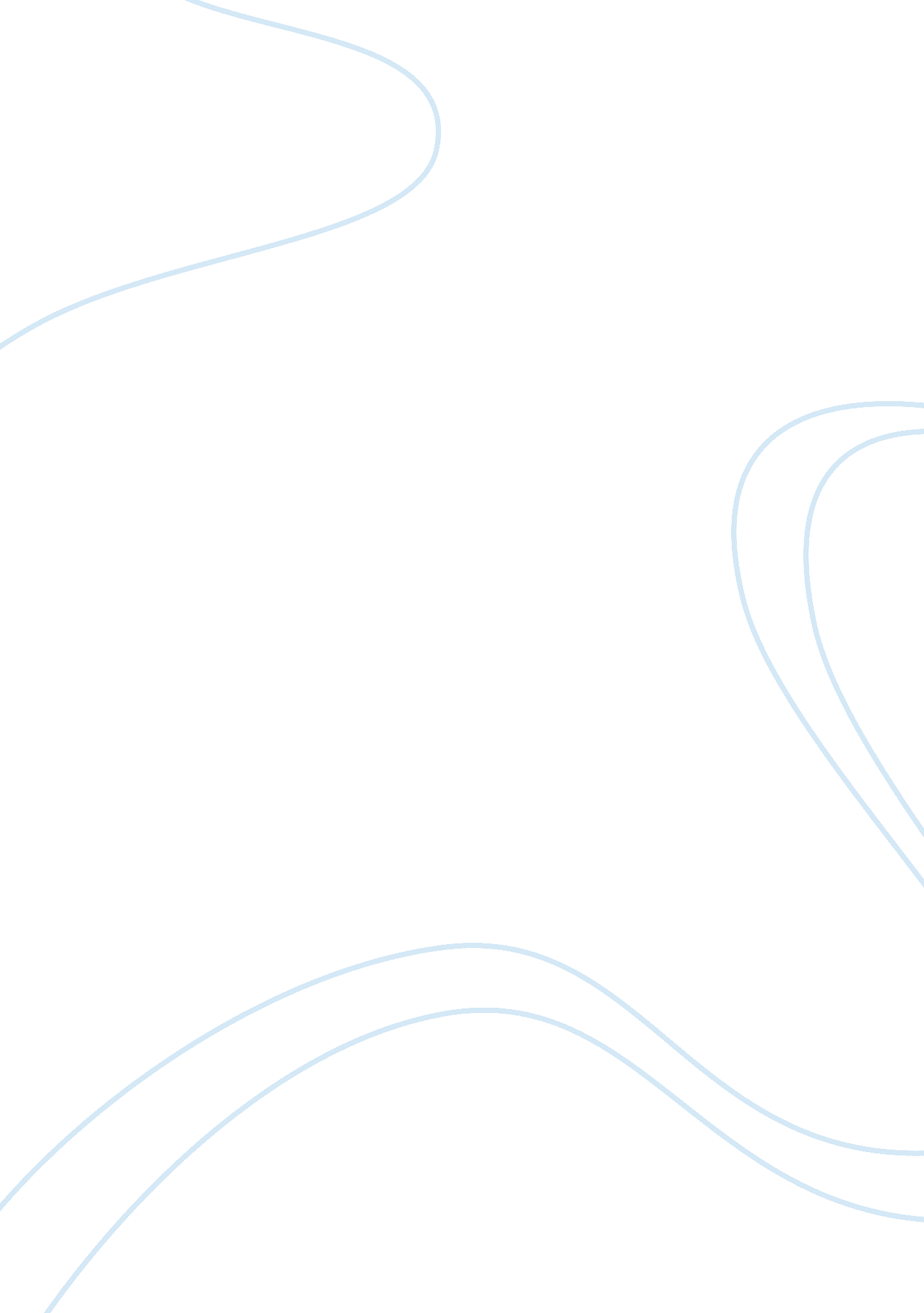 Business law case: oral agreementLaw, Contract Law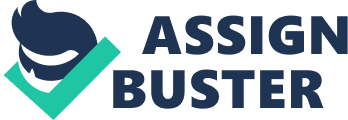 \n[toc title="Table of Contents"]\n \n \t Facts \n \t Issue \n \t Rule \n \t Application \n \t Conclusion \n \t Bibliography \n \n[/toc]\n \n Facts Jinxio, an international student, is a very hard working student who studied at TOP Educational Institute. Jinxio topped her class in all her exams and won prizes for her outstanding academic results. Jinxio want to establish her tax consultant business. She is an excellent academic record and graduated from one of the best institute. She is expertise in accounting and law. She got the visa for permanent residency in Australia. For starting her business, she will be requiring a premise and the properties in Sydney are costly and her budget is limited. As she is staying with her uncle, Mr. Shao and he got a vacant premise which used to be a restaurant. Mr. Shao gave the shop to Jinxio on lease for 3 years for rent below the market rate. Jinxio accepted the offer. As the premise was earlier used as a restaurant and now Jinxio will need to do some alteration in it for running as company. Jinxio asked for the copy of the lease document so that she could sign it but Mr. Shao told her to go with the quotation from builders and he will mail him as soon as possible. Jinxio accepted the quote of 25, 000 dollars. After sometime Mr. Shao asked Jinxio to leave the premise as he had given it other person and there was no signed lease document so there is no contract between them. Issue Whether there was contract between Mr. Shao and Jinxio. Rule Whenever requested to think about what is an agreement, almost certainly, a great many people would promptly start to think about a composed understanding. Remember that agreements are not restricted to composed structure. Maybe, contracts might be composed, oral or a mix of both. In spite of the fact that not as regular as composed understandings, oral understandings can at present offer ascent to legally binding connections. This can possibly cause a great deal of tension for those gatherings who trust that a record recorded as a hard copy is required to offer impact to an understanding. This can prompt a few gatherings being constrained into a specific course of action on negative or dubious terms. While thinking about whether an oral contract has been shaped, it is essential to decide if the central components of an agreement have been fulfilled. In the event that the components are fulfilled, a gathering will have a troublesome assignment in endeavouring to refute the presence of a legally binding relationship. The agreement here is oral and it is really hard to prove in the court that there was an agreement. The burden of proof is on the plaintiff party to prove that there was a contract. He has to prove that there was intention to enter into a contract. English court decided in the case Carlill v Carbolic Smoke Ball Co whether the case is legally binding or not. The lease between Mr. Shao and Jinxio commercial lease and it is covered under Retail Leases Act 1994. Some other provision related to commercial lease agreements are Conveyancing Act 1919 and Real Property Act 1900. Application In the event that an oral understanding turns into the subject of lawful procedures a court is probably not going to maintain that understanding whether the basic components are not fulfilled. In spite of the fact that it might appear to be plentifully evident that these components are adequately sure, the genuine issue is conquering the weight of evidence. Where an individual affirms the presence of an oral contract, that party has the weight of demonstrating the declaration as per the general inclination of the court. This can be inconceivably troublesome where the main record is something along the lines of telephone call and additionally notes of the call. Most importantly, the contesting gathering should give oral proof of what unfolded and what was consented to. In doing as such, there will be an onus to feature the key terms of the agreement and to demonstrate the presence of the fundamental components. Be that as it may, oral proof alone won’t be adequate and should be bolstered through different methods. Where there are substantiating methods for verification that demonstrate some type of understanding between the gatherings, these can be outfitted, for example, messages, instant messages, receipts, photos and so on. Narrative proof is commonly increasingly solid as it doesn’t need to be careful about nonsense claims. An oral contract ordinarily is similarly as enforceable as a composed contract, anyway it very well may be hard to appropriately decide the terms of the agreement because of its very nature. Oral contract contradictions will in general become an instance of one people word against that of another. The gatherings must expect to make legitimate relations – this anticipates individuals generally being considered responsible for each guarantee they make. In spite of the fact that deciding an individual’s expectation can be justifiably dangerous, a court will take a gander at the conditions encompassing the exchange all in all, including the activities of the gatherings, to evaluate this standard. For instance, if the gatherings began playing out their concurred commitments under the understanding, or traded cash or other important things or administrations, at that point the court may comprehend that the gatherings did without a doubt plan to be lawfully bound and build up lawful relations. It is practically trite to state that agreements discarding an enthusiasm for land, including leases and understandings to rent, are required to be recorded as a hard copy and if not, without demonstrations of ‘ part execution’, they are unenforceable. This guideline, summarised in segment 54A of the Conveyancing Act, 1919. Understandings of a business nature are assumed by the courts to be entered with the expectation of making a lawful, enforceable relationship. When Mr. Shao accepted the terms of the contract and agreed on the amount for the lease of the premise. He had clear intention of getting into the contract that is why he allowed Jinxio to do the renovation. Jinxio is having the burden of proof to show that there was verbal contract. In support of her claims she can show the email from Mr. Shao which says that he agreed to give the lease paper and ask her to do the renovation. In Carlill vs Carbolic Smoke Ball Co the court held that Mrs. Carlill was entitled for the award which was announced by the company. Here was a one-sided contract including the offer (by notice) of the Carbolic Smoke Ball organization and the acknowledgment (by execution of conditions expressed in the offer) by Mrs Carlill. There was a substantial offer An offer can be made to the world This was not a minor deals puff (as prove, partially, by the explanation that the organization had saved £1, 000 to exhibit truthfulness). The language was not very unclear to be upheld. In spite of the fact that when in doubt correspondence of acknowledgment is required, the offeror may forgo the requirement for notice and had done as such for this situation. Here, it was certain that the offeree (Mrs Carlill) did not have to convey an aim to acknowledge; rather acknowledgment happened through execution of the mentioned demonstrations (utilizing the smoke ball). There was thought; the burden endured by Mrs Carlill in utilizing the smokeball as coordinated was adequate thought. Likewise, the Carbolic Smoke Ball got an advantage in having individuals utilize the smoke ball. Correspondence of acknowledgment isn’t vital for an agreement when individuals’ lead shows an expectation to contract. Yet, at that point the safeguard committee set forth a point ‘ Assuming that the exhibition of the conditions is an acknowledgment of the offer, that acknowledgment should have been told.’ Unquestionably, as a general suggestion, when an offer is made, it is essential so as to make a coupling contract that it ought to be acknowledged, however that the acknowledgment ought to be advised. In any case, in instances of this sort, it is secured that they are a special case to the standard that the warning of the acknowledgment need not go before the exhibition. This offer is a proceeding with offer. It was never denied, and on the off chance that notice of acknowledgment is required, at that point the individual who makes the offer gets the notice of acknowledgment contemporaneously with his notice of the exhibition of the condition before his offer is disavowed. All the three judges and Mrs. Carlill at last gotten remuneration of £100 expelled the intrigue consistently. Conclusion It is significant not to expect that an agreement exists endless supply of a record. Fulfilment of the fundamental components of an agreement and confirmation of their substantive presence is more than adequate in authorizing the terms of an agreement. Accordingly, it is fundamental that those imminent gatherings in the starter phases of contracting guarantee that things, for example, key terms, instalment and a timespan are not talked about or finished until recorded in a formal composed understanding. Something else, gatherings may abandon themselves open to being contracted on ominous terms. On the other hand, parties who need to authorize an oral understanding must take measures to archive the presence of an oral understanding in the occasion the other party chose to not maintain their commitments. Before a legitimate contract can be said to have been made, there must be an unmistakable goal by the gatherings to make lawful relations. For the most part, there is an assumption that business understandings are proposed to make a legitimately enforceable contract and that social and local understandings are definitely not. Court should take the help of the Carlill case which says that oral acceptance is sufficient enough to enter in to contractual obligation. They should also consider that when Jinxio asked for the lease paper than Mr. Shao agree to give it to her. The exchange of mails are sufficient proof that there was intention of entering into the contractual obligation. Bibliography The Principles of Contract, (Simoson Solicitors, 2000) accessed on 12 May 2019 [1892] EWCA 1 Retail Leases Act 1994 No 46, (New South Wales Government, 2018) https://www. legislation. nsw. gov. au/#/view/act/1994/46/whole> accessed on 12 May 2019 Conveyancing Act 1919 No 6, (Legislations New South Wales, 2019) accessed on 12 May 2019 Real Property Act 1900 No 25, (New South Wales Government, 2018) accessed on 12 May 2019 R. P. Emery & Associates, Is a verbal agreement legally binding?, (Find Law Australia) accessed on 12 May 2019 Diane Skapinker, Aspects of the law of leases, (FindLaw Australia, 2018) accessed on 12 May 2019 Contracts, (McInnes Wilson, 2016) accessed on 12 May 2019 Conveyancing Act 1919- Sect 54A, (New South Wales Consolidated Acts, 2019) accessed on 12 May 2019 Commercial Leases in NSW, (gotocourt, 2019) accessed on 12 May 2019 Carlill v Carbolic Smoke Ball Co, (Australian Contract Law, 2019) accessed on 12 May 2019 Claire Macken, Sample case summary of Carlill v Carbolic Smoke Ball Co [1892] 2 QB 484, (Deakin, 2019) accessed on 12 May 2019 Carlill v Carbolic Smoke Ball Co., (Case Briefs, 2019) accessed on 12 May 2019 Contracts in Australia, (Law Buddy, 2019) accessed on 12 May 2019 